Patent Cooperation Treaty (PCT)Working GroupSeventh SessionGeneva, June 10 to 13, 2014Revised Draft Agendaprepared by the SecretariatOpening of the sessionElection of a Chair and two Vice-ChairsAdoption of the agenda
(document PCT/WG/7/1 Rev.4)PCT statisticsPCT Online Services
(document PCT/WG/7/2)Meeting of International Authorities under the PCT:  Report on the Twenty-First Session 
(document PCT/WG/7/3)Fee Reductions for Small and Medium-Sized Enterprises (SMEs), Universities and 
Not-For-Profit Research Institutes
(document PCT/WG/7/7)Estimating a PCT Fee Elasticity
(document PCT/WG/7/6)Fee Reduction for Certain Applicants from Certain Countries, 
Notably Developing and Least Developed Countries
(document PCT/WG/7/26)Coordination of Technical Assistance under the PCT 
(document PCT/WG/7/14)Appointment of International Authorities
(document PCT/WG/7/4)General Discussion of PCT 20/20 Proposals
(document PCT/WG/7/20)Formal Integration of the Patent Prosecution Highway into the PCT
(document PCT/WG/7/21)Transmittal by the Receiving Office of Earlier Search and/or Classification Results to the International Searching Authority
(document PCT/WG/7/27)Non-Patent Literature Under the PCT Minimum Documentation
(document PCT/WG/7/28)Third Party Observations
(document PCT/WG/7/11)eSearch Copy
(document PCT/WG/7/8)National Phase Entry Using ePCT
(document PCT/WG/7/12)Delays and Force Majeure for Electronic Communications
	(document PCT/WG/7/24)Time Zones Used for Electronic Submissions
(document PCT/WG/7/25)PCT Sequence Listing Standard 
(document PCT/WG/7/9)Revision of WIPO Standard ST.14 
(document PCT/WG/7/5)Color Drawings in International Applications
(document PCT/WG/7/10)Options or Consequences when Inviting the Applicant to Select a Competent International Searching Authority after the Chosen International Searching Authority Declares Itself 
Non-Competent
(document PCT/WG/7/22)Treatment of a Sequence Listing Submitted in an International Application on the International Filing Date
(document PCT/WG/7/23)Clarifying the Procedure Regarding the Incorporation by Reference of Missing Parts
(document PCT/WG/7/19)Right to Practice Before the Receiving Office of the International Bureau
(document PCT/WG/7/13)General Power of Attorney
(document PCT/WG/7/16)Omission of Certain Information from Public Access
(document PCT/WG/7/18)Declarations or Other Evidence Received in the Context of a Request for Restoration of the Right of Priority
(document PCT/WG/7/17)Miscellaneous Proposed Amendments to the PCT Regulations
(document PCT/WG/7/15)Other mattersSummary by the ChairClosing of the session[End of document]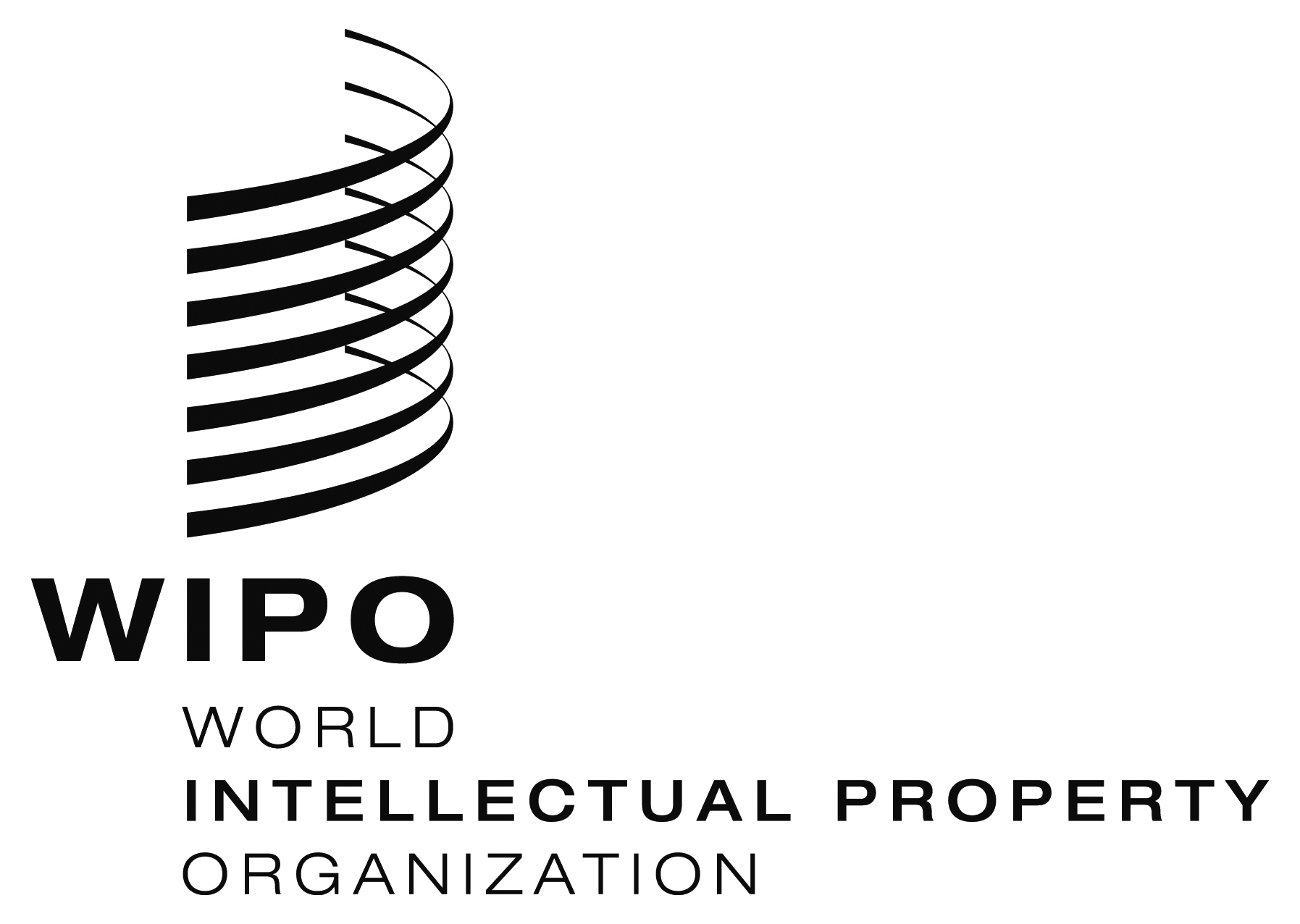 EPCT/WG/7/1 Rev. 4    PCT/WG/7/1 Rev. 4    PCT/WG/7/1 Rev. 4    ORIGINAL:  EnglishORIGINAL:  EnglishORIGINAL:  EnglishDATE:  June 3, 2014DATE:  June 3, 2014DATE:  June 3, 2014